В номере:  1. О внесение изменений в решение Собрания депутатов Цивильского городского поселения № 12/2 от 12.12.2018 г. «О бюджете Цивильского городского поселения Цивильского района Чувашской Республики на 2019 год и на плановый период 2020 и 2021 годов»2. О денежной выплате Почетным гражданам города Цивильск Цивильского городского поселения Цивильского района Чувашской Республики 1. О внесение изменений в решение Собрания депутатов Цивильского городского поселения № 12/2 от 12.12.2018 г. «О бюджете Цивильского городского поселения Цивильского района Чувашской Республики на 2019 год и на плановый период 2020 и 2021 годов»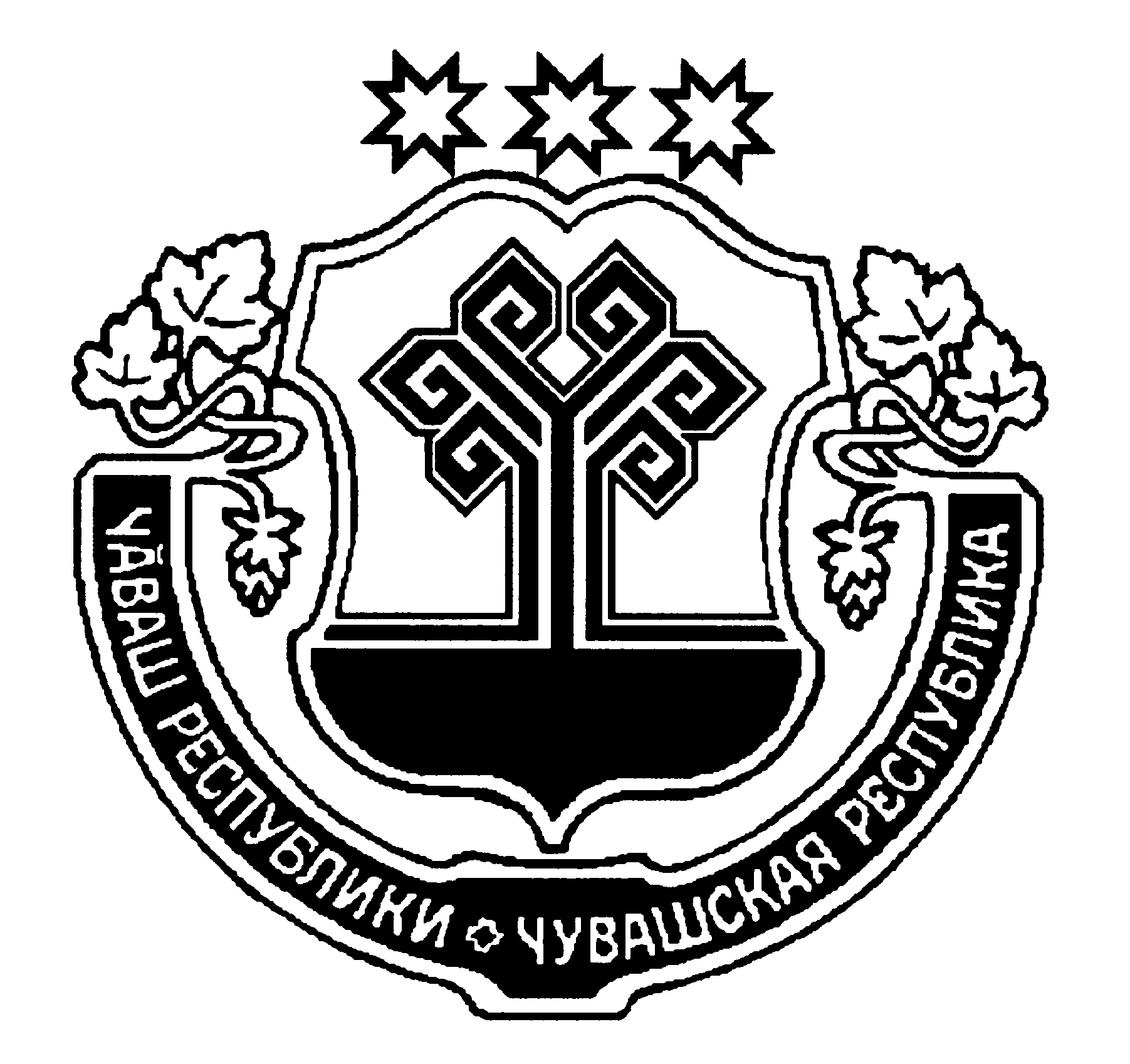  О внесение изменений в решение Собрания депутатов Цивильского городского поселения № 12/2 от 12.12.2018 г. «О бюджете Цивильского городского поселения Цивильского района Чувашской Республики на 2019 год и на плановый период 2020 и 2021 годов»В соответствии со статьей 232 Бюджетного кодекса Российской Федерации статьей 46 Положения о бюджетном процессе в Цивильском городском поселении Цивильского района Чувашской РеспубликиСобрание депутатов Цивильского городского поселенияЦивильского района Чувашской РеспубликиРЕШИЛО:  Внести в решение Собрания депутатов Цивильского городского поселения № 12/2 от 12.12.2018 г. «О бюджете Цивильского городского поселения Цивильского района Чувашской Республики на 2019 год и на плановый период 2020 и 2021 годов» (далее-решение) следующие изменения:Приложения № 4,  № 5, № 6,  № 7, № 8, № 9,  № 12  к решению изложить в следующей реакции:   2. Настоящее решение вступает в силу после его официального опубликования в периодичном печатном издании «Официальный вестник Цивильского городского поселения».ГлаваЦивильского городского поселения                                                                                           В.П. Николаев2. О денежной выплате Почетным гражданам города Цивильск Цивильского городского поселения Цивильского района Чувашской Республики О денежной выплате Почетным гражданам города Цивильск Цивильского городского поселения Цивильского района Чувашской Республики Собрание депутатов Цивильского городского поселения Цивильского района Чувашской Республики РЕШИЛО:Выплачивать Почетным гражданам города Цивильск Цивильского городского поселения Цивильского района Чувашской Республики денежную выплату в размере 1000 (одна тысяча) рублей к праздникам: день защитника Отечества, Международный женский день,  9 мая, празднование Дня города и Дня Республики, Новый год:1. Федорову Юрию Егоровичу;  2. Белоусову Евгению Ивановичу;3. Короткову Максиму Ивановичу;4. Степанову Валерию Васильевичу;5. Николаевой Римме Яковлевне;6. Прокопьевой Фаине Ильиничне;7. Рыжову Валерию Николаевичу;8. Комиссарову Алексею Михайловичу;9. Сырыковой Алине Ильиничне;10. Никифорову Игорю Емельяновичу;11. Ефимову Владиславу Егоровичу;12. Басову Василию Ивановичу.13. Гиляровскому Эдуарду Григорьевичу;14. Акимову Александру Васильевичу;15. Филимонову Владимиру Моисеевичу;16. Николаеву Вадиму Петровичу.Глава Цивильского городского поселения                                                                             В.П. НиколаевОфициальный вестник Цивильского городского поселения2019марта                  4Газета основана 17 ноября  2009  года№ 05/1ЧАВАШ РЕСПУБЛИКИÇĚРПУ   РАЙОНЧУВАШСКАЯ РЕСПУБЛИКАЦИВИЛЬСКИЙ РАЙОН ÇĚРПУ ХУЛИ  ПОСЕЛЕНИЙĚН ДЕПУТАТСЕН ПУХАВĚЙЫШАНУ2019 Ç пуш 04- меше 1/1 №Çӗрпу хулиСОБРАНИЕ ДЕПУТАТОВЦИВИЛЬСКОГО  ГОРОДСКОГО ПОСЕЛЕНИЯ РЕШЕНИЕ04 марта  2019 г.   № 1/1                   город  ЦивильскПриложение № 4Приложение № 4Приложение № 4Приложение № 4Приложение № 4Приложение № 4 к решению Собрания депутатов Цивльского городского поселения к решению Собрания депутатов Цивльского городского поселения к решению Собрания депутатов Цивльского городского поселения к решению Собрания депутатов Цивльского городского поселения к решению Собрания депутатов Цивльского городского поселения к решению Собрания депутатов Цивльского городского поселения Цивильского района Чувашской Республики  от 12.12.2018г.  Цивильского района Чувашской Республики  от 12.12.2018г.  Цивильского района Чувашской Республики  от 12.12.2018г.  Цивильского района Чувашской Республики  от 12.12.2018г.  Цивильского района Чувашской Республики  от 12.12.2018г.  Цивильского района Чувашской Республики  от 12.12.2018г. №12/2 "О бюджете Цивльского городского поселения№12/2 "О бюджете Цивльского городского поселения№12/2 "О бюджете Цивльского городского поселения№12/2 "О бюджете Цивльского городского поселения№12/2 "О бюджете Цивльского городского поселения№12/2 "О бюджете Цивльского городского поселения Цивильского района на 2019 год и на плановый период 2020 и 2021 годов" Цивильского района на 2019 год и на плановый период 2020 и 2021 годов" Цивильского района на 2019 год и на плановый период 2020 и 2021 годов" Цивильского района на 2019 год и на плановый период 2020 и 2021 годов" Цивильского района на 2019 год и на плановый период 2020 и 2021 годов" Цивильского района на 2019 год и на плановый период 2020 и 2021 годов"ДоходыДоходыДоходыДоходыДоходыДоходыДоходыДоходыбюджета Цивльского городского поселения Цивильского района на 2019 годбюджета Цивльского городского поселения Цивильского района на 2019 годбюджета Цивльского городского поселения Цивильского района на 2019 годбюджета Цивльского городского поселения Цивильского района на 2019 годбюджета Цивльского городского поселения Цивильского района на 2019 годбюджета Цивльского городского поселения Цивильского района на 2019 годбюджета Цивльского городского поселения Цивильского района на 2019 годбюджета Цивльского городского поселения Цивильского района на 2019 год(в рублях)(в рублях)Код бюджетной классификации Российской ФедерацииКод бюджетной классификации Российской ФедерацииНаименование доходовНаименование доходовНаименование доходовНаименование доходовУвеличение, уменьшение (-)Увеличение, уменьшение (-)11222233200 00000 00 0000 000200 00000 00 0000 000Безвозмездные поступления от других бюджетов бюджетной системы Российской ФедерацииБезвозмездные поступления от других бюджетов бюджетной системы Российской ФедерацииБезвозмездные поступления от других бюджетов бюджетной системы Российской ФедерацииБезвозмездные поступления от других бюджетов бюджетной системы Российской Федерации-7 270 545,71-7 270 545,71202 20000 00 0000 150202 20000 00 0000 150Субсидии бюджетам бюджетной системы Российской Федерации (межбюджетные субсидии)Субсидии бюджетам бюджетной системы Российской Федерации (межбюджетные субсидии)Субсидии бюджетам бюджетной системы Российской Федерации (межбюджетные субсидии)Субсидии бюджетам бюджетной системы Российской Федерации (межбюджетные субсидии)-7 270 545,71-7 270 545,71202 20216 13 0000 150202 20216 13 0000 150Субсидии бюджетам городских поселений на осуществление дорожной деятельности в отношении автомобильных дорог общего пользования, а также капитального ремонта и ремонта дворовых территорий многоквартирных домов, проездов к дворовым территориям многоквартирных домов населенных пунктовСубсидии бюджетам городских поселений на осуществление дорожной деятельности в отношении автомобильных дорог общего пользования, а также капитального ремонта и ремонта дворовых территорий многоквартирных домов, проездов к дворовым территориям многоквартирных домов населенных пунктовСубсидии бюджетам городских поселений на осуществление дорожной деятельности в отношении автомобильных дорог общего пользования, а также капитального ремонта и ремонта дворовых территорий многоквартирных домов, проездов к дворовым территориям многоквартирных домов населенных пунктовСубсидии бюджетам городских поселений на осуществление дорожной деятельности в отношении автомобильных дорог общего пользования, а также капитального ремонта и ремонта дворовых территорий многоквартирных домов, проездов к дворовым территориям многоквартирных домов населенных пунктов648 300,00648 300,00202 25555 13 0000 150202 25555 13 0000 150Субсидии бюджетам городских поселений на поддержку государственных программ субъектов Российской Федерации и муниципальных программ формирования современной городской средыСубсидии бюджетам городских поселений на поддержку государственных программ субъектов Российской Федерации и муниципальных программ формирования современной городской средыСубсидии бюджетам городских поселений на поддержку государственных программ субъектов Российской Федерации и муниципальных программ формирования современной городской средыСубсидии бюджетам городских поселений на поддержку государственных программ субъектов Российской Федерации и муниципальных программ формирования современной городской среды-7 918 845,71-7 918 845,71Всего:Всего:-7 270 545,71-7 270 545,71Приложение № 5Приложение № 5Приложение № 5 к решению Собрания депутатов Цивильского городского поселения к решению Собрания депутатов Цивильского городского поселения к решению Собрания депутатов Цивильского городского поселения Цивильского района Чувашской Республики  от 12.12.2018г.  Цивильского района Чувашской Республики  от 12.12.2018г.  Цивильского района Чувашской Республики  от 12.12.2018г. №12/2 "О бюджете Цивильского городского поселения№12/2 "О бюджете Цивильского городского поселения№12/2 "О бюджете Цивильского городского поселения Цивильского района на 2019 год и на плановый период 2020 и 2021 годов" Цивильского района на 2019 год и на плановый период 2020 и 2021 годов" Цивильского района на 2019 год и на плановый период 2020 и 2021 годов"ДоходыДоходыДоходыДоходыбюджета Цивильского городского поселения Цивильского района на 2020 и 2021 годыбюджета Цивильского городского поселения Цивильского района на 2020 и 2021 годыбюджета Цивильского городского поселения Цивильского района на 2020 и 2021 годыбюджета Цивильского городского поселения Цивильского района на 2020 и 2021 годыКоды доходов бюджетной классификации Российской ФедерацииНаименование доходовСумма, рублейСумма, рублейКоды доходов бюджетной классификации Российской ФедерацииНаименование доходов2020 год2021 год1234200 00000 00 0000 000Безвозмездные поступления от других бюджетов бюджетной системы Российской Федерации-4 218 800,00-285 100,00202 20000 00 0000 150Субсидии бюджетам бюджетной системы Российской Федерации (межбюджетные субсидии)-4 218 800,00-285 100,00202 25555 13 0000 150Субсидии бюджетам городских поселений на поддержку государственных программ субъектов Российской Федерации и муниципальных программ формирования современной городской среды-4 218 800,00-285 100,00Всего:-4 218 800,00-285 100,00Приложение №6Приложение №6Приложение №6Приложение №6к решению Собрания депутатов Цивльского городского поселенияк решению Собрания депутатов Цивльского городского поселенияк решению Собрания депутатов Цивльского городского поселенияк решению Собрания депутатов Цивльского городского поселения Цивильского района Чувашской Республики  от 12.12.2018г. №12/2 Цивильского района Чувашской Республики  от 12.12.2018г. №12/2 Цивильского района Чувашской Республики  от 12.12.2018г. №12/2 Цивильского района Чувашской Республики  от 12.12.2018г. №12/2"О бюджете Цивильского  городского поселения Цивильского района "О бюджете Цивильского  городского поселения Цивильского района "О бюджете Цивильского  городского поселения Цивильского района "О бюджете Цивильского  городского поселения Цивильского района на 2019 год и на плановый период 2020 и 2021 годов"на 2019 год и на плановый период 2020 и 2021 годов"на 2019 год и на плановый период 2020 и 2021 годов"на 2019 год и на плановый период 2020 и 2021 годов"РаспределениеРаспределениеРаспределениеРаспределениебюджетных ассигнований по разделам, подразделам, целевым статьямбюджетных ассигнований по разделам, подразделам, целевым статьямбюджетных ассигнований по разделам, подразделам, целевым статьямбюджетных ассигнований по разделам, подразделам, целевым статьям(муниципальным программам и непрограммным направлениям деятельности) и (муниципальным программам и непрограммным направлениям деятельности) и (муниципальным программам и непрограммным направлениям деятельности) и (муниципальным программам и непрограммным направлениям деятельности) и группам (группам и подгруппам) видов расходов классификации расходов бюджетагруппам (группам и подгруппам) видов расходов классификации расходов бюджетагруппам (группам и подгруппам) видов расходов классификации расходов бюджетагруппам (группам и подгруппам) видов расходов классификации расходов бюджета  Цивльского городского поселения Цивильского района Чувашской Республики на 2019 год  Цивльского городского поселения Цивильского района Чувашской Республики на 2019 год  Цивльского городского поселения Цивильского района Чувашской Республики на 2019 год  Цивльского городского поселения Цивильского района Чувашской Республики на 2019 год(рублей)ПоказателиРЗ ПРУвеличение, уменьшение (-)ПоказателиРЗ ПРВсегоПоказателиРЗ ПРВсего1234Общегосударственные вопросы0180 075,00Функционирование Правительства Российской Федерации, высших исполнительных органов государственной власти субъектов Российской Федерации, местных администраций01048 000,00Другие общегосударственные расходы011372 075,00Национальная экономика04648 300,00Дорожное хозяйство (дорожные фонды)0409648 300,00Другие вопросы в области национальной экономики04120,00Жилищно-коммунальное хозяйство05-7 478 588,93Жилищное хозяйство05013 000,00Коммунальное хозяйство0502437 256,78Благоустройство0503-7 918 845,71Культура, кинематография0838 500,00Культура080138 500,00Итого-6 711 713,93Приложение № 7Приложение № 7Приложение № 7Приложение № 7Приложение № 7Приложение № 7к решению Собрания депутатов Цивильского городскогок решению Собрания депутатов Цивильского городскогок решению Собрания депутатов Цивильского городскогок решению Собрания депутатов Цивильского городскогок решению Собрания депутатов Цивильского городскогок решению Собрания депутатов Цивильского городского поселения Цивильского района  от 12.12.2018г. №12/2 поселения Цивильского района  от 12.12.2018г. №12/2 поселения Цивильского района  от 12.12.2018г. №12/2 поселения Цивильского района  от 12.12.2018г. №12/2 поселения Цивильского района  от 12.12.2018г. №12/2 поселения Цивильского района  от 12.12.2018г. №12/2 "О бюджете Цивильского городского поселения Цивильского "О бюджете Цивильского городского поселения Цивильского "О бюджете Цивильского городского поселения Цивильского "О бюджете Цивильского городского поселения Цивильского "О бюджете Цивильского городского поселения Цивильского "О бюджете Цивильского городского поселения Цивильского "О бюджете Цивильского городского поселения Цивильского района на 2019 год и на плановый период 2020 и 2021 годов" района на 2019 год и на плановый период 2020 и 2021 годов" района на 2019 год и на плановый период 2020 и 2021 годов" района на 2019 год и на плановый период 2020 и 2021 годов" района на 2019 год и на плановый период 2020 и 2021 годов" района на 2019 год и на плановый период 2020 и 2021 годов"Распределение Распределение Распределение Распределение Распределение Распределение Распределение бюджетных ассигнований по разделам, подразделам, целевым статьям (муниципальным программам Цивильского городского поселения Цивильского района Чувашской Республики) и группам(группам и подгруппам) видов расходов классификации расходов бюджета Цивильского городского поселения Цивильского района Чувашской Республики на 2020 и 2021 годыбюджетных ассигнований по разделам, подразделам, целевым статьям (муниципальным программам Цивильского городского поселения Цивильского района Чувашской Республики) и группам(группам и подгруппам) видов расходов классификации расходов бюджета Цивильского городского поселения Цивильского района Чувашской Республики на 2020 и 2021 годыбюджетных ассигнований по разделам, подразделам, целевым статьям (муниципальным программам Цивильского городского поселения Цивильского района Чувашской Республики) и группам(группам и подгруппам) видов расходов классификации расходов бюджета Цивильского городского поселения Цивильского района Чувашской Республики на 2020 и 2021 годыбюджетных ассигнований по разделам, подразделам, целевым статьям (муниципальным программам Цивильского городского поселения Цивильского района Чувашской Республики) и группам(группам и подгруппам) видов расходов классификации расходов бюджета Цивильского городского поселения Цивильского района Чувашской Республики на 2020 и 2021 годыбюджетных ассигнований по разделам, подразделам, целевым статьям (муниципальным программам Цивильского городского поселения Цивильского района Чувашской Республики) и группам(группам и подгруппам) видов расходов классификации расходов бюджета Цивильского городского поселения Цивильского района Чувашской Республики на 2020 и 2021 годыбюджетных ассигнований по разделам, подразделам, целевым статьям (муниципальным программам Цивильского городского поселения Цивильского района Чувашской Республики) и группам(группам и подгруппам) видов расходов классификации расходов бюджета Цивильского городского поселения Цивильского района Чувашской Республики на 2020 и 2021 годыбюджетных ассигнований по разделам, подразделам, целевым статьям (муниципальным программам Цивильского городского поселения Цивильского района Чувашской Республики) и группам(группам и подгруппам) видов расходов классификации расходов бюджета Цивильского городского поселения Цивильского района Чувашской Республики на 2020 и 2021 годы(рублей)(рублей)(рублей)(рублей)ПоказателиРЗПРЦСРВРВсего Всего ПоказателиРЗПРЦСРВР2020 год2021 год1234567Жилищно-коммунальное хозяйство05-4 218 800,00-285 100,00Благоустройство0503-4 218 800,00-285 100,00Муниципальная программа "Формирование современной городской среды на территории Чувашской Республики"0503А500000000-4 218 800,00-285 100,00Подпрограмма "Благоустройство дворовых и общественных территорий" муниципальной программы "Формирование современной городской среды на территории Чувашской Республики"0503А510000000-4 218 800,00-285 100,00Основное мероприятие "Содействие благоустройству населенных пунктов Чувашской Республики"0503А510200000-4 218 800,00-285 100,00Реализация программ формирования современной городской среды0503А51F2L5550-4 218 800,00-285 100,00Прочая закупка товаров, работ и услуг для государственных нужд0503А51F2L5550200-4 218 800,00-285 100,00Итого-4 218 800,00-285 100,00Приложение № 8Приложение № 8Приложение № 8к решению Собрания депутатов Цивльского городского к решению Собрания депутатов Цивльского городского к решению Собрания депутатов Цивльского городского к решению Собрания депутатов Цивльского городского к решению Собрания депутатов Цивльского городского к решению Собрания депутатов Цивльского городского  поселения Цивильского района от 12.12.2018г. №12/2 поселения Цивильского района от 12.12.2018г. №12/2 поселения Цивильского района от 12.12.2018г. №12/2 поселения Цивильского района от 12.12.2018г. №12/2 поселения Цивильского района от 12.12.2018г. №12/2 поселения Цивильского района от 12.12.2018г. №12/2 "О бюджете Цивльского городского поселения Цивильского района "О бюджете Цивльского городского поселения Цивильского района "О бюджете Цивльского городского поселения Цивильского района "О бюджете Цивльского городского поселения Цивильского района "О бюджете Цивльского городского поселения Цивильского района "О бюджете Цивльского городского поселения Цивильского районана 2019 год и на плановый период 2020 и 2021 годов"на 2019 год и на плановый период 2020 и 2021 годов"на 2019 год и на плановый период 2020 и 2021 годов"на 2019 год и на плановый период 2020 и 2021 годов"на 2019 год и на плановый период 2020 и 2021 годов"на 2019 год и на плановый период 2020 и 2021 годов"Распределение Распределение Распределение Распределение Распределение Распределение Распределение бюджетных ассигнований по целевым статьям (муниципальным программам и непрограммным направлениямбюджетных ассигнований по целевым статьям (муниципальным программам и непрограммным направлениямбюджетных ассигнований по целевым статьям (муниципальным программам и непрограммным направлениямбюджетных ассигнований по целевым статьям (муниципальным программам и непрограммным направлениямбюджетных ассигнований по целевым статьям (муниципальным программам и непрограммным направлениямбюджетных ассигнований по целевым статьям (муниципальным программам и непрограммным направлениямбюджетных ассигнований по целевым статьям (муниципальным программам и непрограммным направлениям деятельности), группам (группам и подгруппам) видов расходов, разделам, подразделам классификации расходов деятельности), группам (группам и подгруппам) видов расходов, разделам, подразделам классификации расходов деятельности), группам (группам и подгруппам) видов расходов, разделам, подразделам классификации расходов деятельности), группам (группам и подгруппам) видов расходов, разделам, подразделам классификации расходов деятельности), группам (группам и подгруппам) видов расходов, разделам, подразделам классификации расходов деятельности), группам (группам и подгруппам) видов расходов, разделам, подразделам классификации расходов деятельности), группам (группам и подгруппам) видов расходов, разделам, подразделам классификации расходовбюджета Цивльского городского поселения Цивильского района  Чувашской Республики на 2019 годбюджета Цивльского городского поселения Цивильского района  Чувашской Республики на 2019 годбюджета Цивльского городского поселения Цивильского района  Чувашской Республики на 2019 годбюджета Цивльского городского поселения Цивильского района  Чувашской Республики на 2019 годбюджета Цивльского городского поселения Цивильского района  Чувашской Республики на 2019 годбюджета Цивльского городского поселения Цивильского района  Чувашской Республики на 2019 годбюджета Цивльского городского поселения Цивильского района  Чувашской Республики на 2019 год(рублей)ПоказателиМинРзПРЦСРВРУвеличение, уменьшение (-)ПоказателиМинРзПРЦСРВРВсегоПоказателиМинРзПРЦСРВРВсего1234567Администрация Цивльского городского поселения993-6 711 713,93Общегосударственные вопросы9930180 075,00Функционирование Правительства Российской Федерации, высших исполнительных органов государственной власти субъектов Российской Федерации, местных администраций99301048 000,00Муниципальная программа "Развитие потенциала муниципального управления" 9930104Ч5000000008 000,00Обеспечение реализации государственной программы Чувашской Республики "Развитие потенциала государственного управления"9930104Ч5Э00000008 000,00Основное мероприятие "Общепрограммные расходы"9930104Ч5Э01000008 000,00Обеспечение функций муниципальных органов9930104Ч5Э01002008 000,00Прочая закупка товаров, работ и услуг для государственных нужд9930104Ч5Э01002002448 000,00Другие общегосударственные расходы993011372 075,00Муниципальная программа "Развитие земельных и имущественных отношений"9930113А40000000025 000,00Подпрограмма "Формирование эффективного государственного сектора экономики Чувашской Республики" муниципальной программы "Развитие земельных и имущественных отношений"9930113А42000000025 000,00Основное мероприятие "Эффективное управление муниципальным имуществом"9930113А42020000025 000,00Обеспечение гарантий прав на муниципальное имущество, в том числе на землю, и защита прав и законных интересов собственников, землепользователей, землевладельцев и арендаторов земельных участков9930113А42027362025 000,00Прочая закупка товаров, работ и услуг для государственных нужд9930113А42027362024425 000,00Муниципальная программа "Развитие потенциала муниципального управления"9930113Ч50000000047 075,00Обеспечение реализации государственной программы Чувашской Республики "Развитие потенциала государственного управления"9930113Ч5Э000000047 075,00Основное мероприятие "Общепрограммные расходы"9930113Ч5Э010000047 075,00Выполнение других обязательств Чувашской Республики9930113Ч5Э017377047 075,00Прочая закупка товаров, работ и услуг для государственных нужд9930113Ч5Э017377024447 075,00Национальная экономика99304648 300,00Дорожное хозяйство (дорожные фонды)9930409648 300,00Муниципальная программа "Развитие транспортной системы"9930409Ч200000000648 300,00Подпрограмма "Безопасные и качественные автомобильные дороги" муниципальной программы "Развитие транспортной системы "9930409Ч210000000648 300,00Основное мероприятие "Мероприятия, реализуемые с привлечением межбюджетных трансфертов бюджетам другого уровня"9930409Ч210300000648 300,00Осуществление дорожной деятельности, кроме деятельности по строительству, в отношении автомобильных дорог местного значения в границах населенных пунктов поселения9930409Ч210374190-203 840,00Прочая закупка товаров, работ и услуг для государственных нужд9930409Ч210374190244-203 840,00Осуществление дорожной деятельности, кроме деятельности по строительству, в отношении автомобильных дорог местного значения в границах населенных пунктов поселения9930409Ч2103S4190852 140,00Прочая закупка товаров, работ и услуг для государственных нужд9930409Ч2103S4190244852 140,00Другие вопросы в области национальной экономики99304120,00Муниципальная программа "Развитие земельных и имущественных отношений"9930412А4000000000,00Подпрограмма "Управление муниципальным имуществом" муниципальной программы "Развитие земельных и имущественных отношений"9930412А4100000000,00Основное мероприятие "Создание условий для максимального вовлечения в хозяйственный оборот муниципального имущества, в том числе земельных участков"9930412А4102000000,00Осуществление работ по актуализации государственной кадастровой оценки земель в целях налогообложения и вовлечения земельных участков в гражданско-правовой оборот9930412А41027359050 000,00Прочая закупка товаров, работ и услуг для государственных нужд9930412А41027359024450 000,00Проведение землеустроительных (кадастровых) работ по земельным участкам, находящимся в собственности муниципального образования, и внесение сведений в кадастр недвижимости9930412А410277590-50 000,00Прочая закупка товаров, работ и услуг для государственных нужд9930412А410277590244-50 000,00Жилищно-коммунальное хозяйство99305-7 478 588,93Жилищное хозяйство99305013 000,00Муниципальная программа "Обеспечение граждан в Чувашской Республике доступным и комфортным жильем"9930501А2000000003 000,00Подпрограмма "Поддержка строительства жилья в Чувашской Республике" муниципальной программы "Обеспечение граждан в Чувашской Республике доступным и комфортным жильем"9930501А2100000003 000,00Основное мероприятие "Реализация отдельных мероприятий регионального проекта "Жилье"9930501А21F1000003 000,00Осуществление функций по использованию муниципального жилищного фонда, содержание муниципального жилищного фонда, в том числе муниципальных нежилых помещений, не обремененных договорными обязательствами9930501А21F1729503 000,00Прочая закупка товаров, работ и услуг для государственных нужд9930501А21F1729502443 000,00Уплата налога на имущество и земельного налога9930501А21F172950851-300 000,00Уплата иных платежей9930501А21F172950853300 000,00Коммунальное хозяйство9930502437 256,78Муниципальная программа "Модернизация и развитие сферы жилищно-коммунального хозяйства"9930502А100000000437 256,78Подпрограмма "Модернизация коммунальной инфраструктуры на территории Чувашской Республики" государственной программы Чувашской Республики "Модернизация и развитие сферы жилищно-коммунального хозяйства"9930502А110000000386 050,00Основное мероприятие "Обеспечение качества жилищно-коммунальных услуг"9930502А110100000386 050,00Осуществление функций по использованию объектов коммунального хозяйства муниципальных образований, содержание объектов коммунального хозяйства9930502А110170230386 050,00Прочая закупка товаров, работ и услуг для государственных нужд9930502А110170230244386 050,00Подпрограмма "Обеспечение населения Чувашской Республики качественной питьевой водой" муниципальной программы "Модернизация и развитие сферы жилищно-коммунального хозяйства"9930502А13000000051 206,78Основное мероприятие "Развитие систем водоснабжения муниципальных образований"9930502А13010000051 206,78Капитальный и текущий ремонт объектов водоснабжения (водозаборных сооружений, водопроводов и др.) муниципальных образований9930502А13017309051 206,78Прочая закупка товаров, работ и услуг для государственных нужд9930502А13017309024451 206,78Благоустройство9930503-7 918 845,71Муниципальная программа "Формирование современной городской среды на территории Чувашской Республики"9930503А500000000-7 918 845,71Подпрограмма "Благоустройство дворовых и общественных территорий" муниципальной программы "Формирование современной городской среды на территории Чувашской Республики"9930503А510000000-7 918 845,71Основное мероприятие "Содействие благоустройству населенных пунктов Чувашской Республики"9930503А510200000-7 918 845,71Реализация программ формирования современной городской среды9930503А51F2L5550-7 918 845,71Прочая закупка товаров, работ и услуг для государственных нужд9930503А51F2L5550244-7 918 845,71Культура, кинематография9930838 500,00Культура993080138 500,00Муниципальная программа "Развитие культуры и туризма"9930801Ц40000000038 500,00Подпрограмма "Развитие культуры в Чувашской Республике" муниципальной программы "Развитие культуры и туризма"9930801Ц41000000038 500,00Основное мероприятие "Проведение мероприятий в сфере культуры и искусства, архивного дела"9930801Ц41100000038 500,00Организация и проведение фестивалей, конкурсов, торжественных вечеров, концертов и иных зрелищных мероприятий9930801Ц41107106038 500,00Прочая закупка товаров, работ и услуг для государственных нужд9930801Ц41107106024438 500,00Итого-6 711 713,93Приложение № 9Приложение № 9Приложение № 9Приложение № 9Приложение № 9Приложение № 9к решению Собрания депутатов Цивильского городскогок решению Собрания депутатов Цивильского городскогок решению Собрания депутатов Цивильского городскогок решению Собрания депутатов Цивильского городскогок решению Собрания депутатов Цивильского городскогок решению Собрания депутатов Цивильского городского поселения Цивильского района от 12.12.2018г поселения Цивильского района от 12.12.2018г поселения Цивильского района от 12.12.2018г поселения Цивильского района от 12.12.2018г поселения Цивильского района от 12.12.2018г поселения Цивильского района от 12.12.2018г №12/2 "О бюджете Цивильского городского поселения Цивильского №12/2 "О бюджете Цивильского городского поселения Цивильского №12/2 "О бюджете Цивильского городского поселения Цивильского №12/2 "О бюджете Цивильского городского поселения Цивильского №12/2 "О бюджете Цивильского городского поселения Цивильского №12/2 "О бюджете Цивильского городского поселения Цивильского №12/2 "О бюджете Цивильского городского поселения Цивильского №12/2 "О бюджете Цивильского городского поселения Цивильского района на 2019 год и на плановый период 2020 и 2021 годов" района на 2019 год и на плановый период 2020 и 2021 годов" района на 2019 год и на плановый период 2020 и 2021 годов" района на 2019 год и на плановый период 2020 и 2021 годов" района на 2019 год и на плановый период 2020 и 2021 годов" района на 2019 год и на плановый период 2020 и 2021 годов"Распределение Распределение Распределение Распределение Распределение Распределение Распределение Распределение бюджетных ассигнований по  целевым статьям (муниципальным программам и непрограммным направлениямбюджетных ассигнований по  целевым статьям (муниципальным программам и непрограммным направлениямбюджетных ассигнований по  целевым статьям (муниципальным программам и непрограммным направлениямбюджетных ассигнований по  целевым статьям (муниципальным программам и непрограммным направлениямбюджетных ассигнований по  целевым статьям (муниципальным программам и непрограммным направлениямбюджетных ассигнований по  целевым статьям (муниципальным программам и непрограммным направлениямбюджетных ассигнований по  целевым статьям (муниципальным программам и непрограммным направлениямбюджетных ассигнований по  целевым статьям (муниципальным программам и непрограммным направлениям деятельности), группам (группам и подгруппам) видов расходов, разделам, подразделам классификации деятельности), группам (группам и подгруппам) видов расходов, разделам, подразделам классификации деятельности), группам (группам и подгруппам) видов расходов, разделам, подразделам классификации деятельности), группам (группам и подгруппам) видов расходов, разделам, подразделам классификации деятельности), группам (группам и подгруппам) видов расходов, разделам, подразделам классификации деятельности), группам (группам и подгруппам) видов расходов, разделам, подразделам классификации деятельности), группам (группам и подгруппам) видов расходов, разделам, подразделам классификации деятельности), группам (группам и подгруппам) видов расходов, разделам, подразделам классификациирасходов на 2020 и 2021 годырасходов на 2020 и 2021 годырасходов на 2020 и 2021 годырасходов на 2020 и 2021 годырасходов на 2020 и 2021 годырасходов на 2020 и 2021 годырасходов на 2020 и 2021 годырасходов на 2020 и 2021 годы(рублей)(рублей)(рублей)(рублей)ПоказателиМинРЗПРЦСРВРВсего Всего ПоказателиМинРЗПРЦСРВР2020 год2021 год12345678Администрация Цивильского городского поселения993-4 218 800,00-285 100,00Благоустройство9930503-4 218 800,00-285 100,00Муниципальная программа "Формирование современной городской среды на территории Чувашской Республики"9930503А500000000-4 218 800,00-285 100,00Подпрограмма "Благоустройство дворовых и общественных территорий" муниципальной программы "Формирование современной городской среды на территории Чувашской Республики"9930503А510000000-4 218 800,00-285 100,00Основное мероприятие "Содействие благоустройству населенных пунктов Чувашской Республики"9930503А510200000-4 218 800,00-285 100,00Реализация программ формирования современной городской среды9930503А51F2L5550-4 218 800,00-285 100,00Прочая закупка товаров, работ и услуг для государственных нужд9930405Ц970512750244-4 218 800,00-285 100,00Итого-4 218 800,00-285 100,00Приложение № 12Приложение № 12к решению Собрания депутатов Цивильского городского поселенияк решению Собрания депутатов Цивильского городского поселения Цивильского района от 12.12.2018г. №12/2 Цивильского района от 12.12.2018г. №12/2 "О бюджете Цивильского городского поселения Цивильского района "О бюджете Цивильского городского поселения Цивильского районана 2019 год и на плановый период 2020 и 2021 годов"на 2019 год и на плановый период 2020 и 2021 годов"ИсточникиИсточникиИсточникивнутреннего финансирования дефицита бюджета Цивильскоговнутреннего финансирования дефицита бюджета Цивильскоговнутреннего финансирования дефицита бюджета Цивильского городского поселения Цивильского района на 2019 год и на плановый период 2020 и 2021 годов городского поселения Цивильского района на 2019 год и на плановый период 2020 и 2021 годов городского поселения Цивильского района на 2019 год и на плановый период 2020 и 2021 годов(рублей)Код бюджетной классификации Российской ФедерацииНаименование Сумма123000 01 05 00 00 00 0000 000Изменение остатков средств на счетах по учету средств бюджета558 831,78Итого558 831,78ЧАВАШ РЕСПУБЛИКИÇĚРПУ   РАЙОНЧУВАШСКАЯ РЕСПУБЛИКАЦИВИЛЬСКИЙ РАЙОН ÇĚРПУ ХУЛИ  ПОСЕЛЕНИЙĚН ДЕПУТАТСЕН ПУХАВĚЙЫШАНУ2019 Ç пуш 04- меше 1/2 №Çӗрпу хулиСОБРАНИЕ ДЕПУТАТОВЦИВИЛЬСКОГО  ГОРОДСКОГО ПОСЕЛЕНИЯ РЕШЕНИЕ04 марта  2019 г.   № 1/2                   город  ЦивильскПериодическое печатное издание«Официальный вестник Цивильского городского поселения»Адрес редакционного совета и издателя:429900, г. Цивильскул. Маяковского, д.12Email: zivil_civ@cap.ruУчредительАдминистрация Цивильского городского поселения Цивильского района Чувашской РеспубликиПредседатель редакционного совета-  главный редакторСкворцов Д.О.Объём 1 п.л. формат А4Распространяется бесплатноВыходит на русском языке